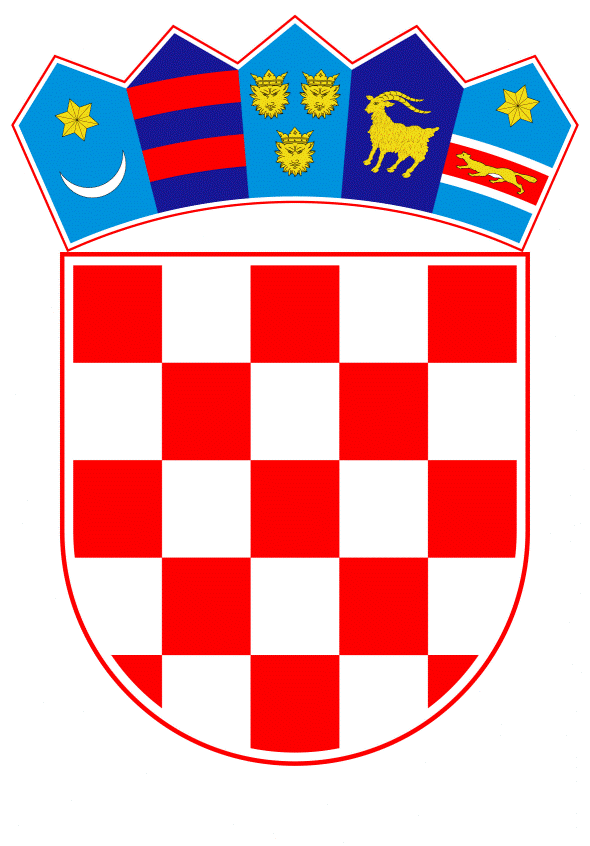 VLADA REPUBLIKE HRVATSKEZagreb, 8. travnja 2022._____________________________________________________________________________________________________________________________________________________________________________________________________________________________											PRIJEDLOGKLASA:									 	URBROJ:	Zagreb,				 PREDSJEDNIKU HRVATSKOGA SABORAPREDMET:	Zastupničko pitanje Marijane Petir, u vezi s mjerama pomoći hrvatskim poljoprivrednicima - odgovor Vlade				Zastupnica u Hrvatskome saboru, Marijana Petir, postavila je, sukladno s člankom 140. Poslovnika Hrvatskoga sabora („Narodne novine“, br. 81/13., 113/16., 67/19., 29/18., 53/20., 119/20. – Odluka Ustavnog suda Republike Hrvatske i 123/20.), zastupničko pitanje u vezi s mjerama pomoći hrvatskim poljoprivrednicima.		Na navedeno zastupničko pitanje Vlada Republike Hrvatske daje sljedeći odgovor:		Vlada Republike Hrvatske je na sjednici održanoj 7. ožujka 2022. donijela Uredbu o izmjeni Uredbe o visini trošarine na energente i električnu energiju („Narodne novine“, broj 28/22.) i Uredbu o utvrđivanju najviših maloprodajnih cijena naftnih derivata („Narodne novine“, broj 28/22.).		Na sjednici održanoj 9. ožujka 2022., Vlada Republike Hrvatske je usvojila paket mjera za ublažavanje rasta cijena energenata, ukupno vrijedan 4,8 milijardi kuna, među kojima su:Prijedlog zakona o izmjenama i dopunama Zakona o porezu na dodanu vrijednost, s Konačnim prijedlogom zakonaUredba o mjesečnom iznosu naknade za ugroženog kupca energenata, načinu sudjelovanja u podmirenju troškova energenata korisnika naknade i postupanju Hrvatskog zavoda za socijalni rad („Narodne novine“, broj 31/22.) Uredba o izmjenama i dopuni Uredbe o kriterijima za stjecanje statusa ugroženih kupaca energije iz umreženih sustava („Narodne novine“, broj 31/22.)Odluka o puštanju na tržište obveznih zaliha nafte i naftnih derivata („Narodne novine“, broj 31/22.)Odluka o provedbi mjere za smanjenje utjecaja porasta cijena energenata na pružatelje socijalnih usluga u Republici Hrvatskoj („Narodne novine“, broj 31/22.) Odluka o isplati jednokratnog novčanog primanja korisnicima mirovine radi ublažavanja posljedica porasta cijena energenata („Narodne novine“, broj 31/22.) Odluka o donošenju Izmjena i dopuna Plana korištenja financijskih sredstava dobivenih od prodaje emisijskih jedinica putem dražbi u Republici Hrvatskoj od 2021. do 2025. godineOdluka o subvencioniranju dijela krajnje cijene opskrbe plinom za krajnje kupce kategorije kućanstvo te krajnje kupce koji nisu kućanstvo s godišnjom potrošnjom plina do 10 GWh  Zaključak u vezi s ublažavanjem porasta cijene plina i sprječavanja izloženosti građana energetskom siromaštvu iOdluka o donošenju Programa potpore male vrijednosti poljoprivrednicima za nabavu mineralnog gnojiva, ukupne vrijednosti 200 milijuna kuna. 		Na sjednici održanoj 17. ožujka 2022., Vlada Republike Hrvatske donijela je Uredbu o izmjeni Uredbe o posebnoj naknadi za okoliš zbog nestavljanja biogoriva na tržište i zbog nesmanjivanja emisije stakleničkih plinova („Narodne novine“, broj 35/22.), kao i Uredbu o izmjeni Uredbe o utvrđivanju najviših maloprodajnih cijena naftnih derivata („Narodne novine“, broj 35/22.), a u cilju dodatnog smanjenja ukupne cijene goriva.		Eventualno potrebna dodatna obrazloženja u vezi s pitanjem zastupnice dat će ministrica poljoprivrede mr. sc. Marija Vučković.								PREDSJEDNIK								mr. sc. Andrej PlenkovićPredlagatelj:Ministarstvo poljoprivredePredmet:Verifikacija odgovora na zastupničko pitanje Marijane Petir u vezi s mjerama pomoći hrvatskim poljoprivrednicima